ZENITH RISPLENDE DI BLU ESTIVOIn un rimando al brioso fascino dell'estate, ZENITH si tinge di accenti blu, che evocano lo spirito della stagione da vivere all'aria aperta, e invita a portarlo in viaggio con sé alla volta di orizzonti lontani.ZENITH dà il benvenuto all'estate 2018 con una gamma di modelli blu di assoluta tendenza. Gli avventurieri ansiosi di esplorare nuovi orizzonti possono adesso prepararsi a partire col vento nei capelli ed un look da passerella grazie al DEFY CLASSIC, a EL PRIMERO 21 BLUE, al PILOT TYPE 20 EXTRA SPECIAL 40 mm o al PILOT TYPE 20 EXTRA SPECIAL CHRONOGRAPH 45 mm.Blu autenticoCon la sua lunetta interna color blu mare, il DEFY CLASSIC è ideale da sfoggiare in estate in abbinamento a un cinturino in caucciù nero rivestito in pelle di alligatore blu. Decisamente non da meno, il modello DEFY EL PRIMERO 21 BLUE sfoggia una sorprendente platina blu, da abbinare a una gamma di cinturini in colori adeguati alla stagione.Orizzonti bluQuest'estate, i modelli  PILOT TYPE 20 EXTRA SPECIAL 40 mm e PILOT TYPE 20 EXTRA SPECIAL CHRONOGRAPH 45 mm si librano alti verso il cielo, esibendo un nuovo quadrante azzurro opaco. Dotati di sportivi cinturini in nabuk oleato di colore blu, questi modelli sono resistenti all'acqua fino a 100 m di profondità e quindi pronti ad affrontare avventure per mare, terra ed aria.ZENITH: il futuro dell'orologeria svizzeraFin dal 1865, Zenith è stata guidata da autenticità, intraprendenza e passione nella ridefinizione dei confini di eccellenza, precisione e innovazione. Poco dopo la sua fondazione a Le Locle da parte del visionario orologiaio Georges Favre-Jacot, Zenith si è distinta per la precisione dei suoi cronometri, per i quali si è aggiudicata 2.333 premi di cronometria in poco più di un secolo e mezzo di esistenza: un record assoluto. Nota per il leggendario calibro El Primero del 1969, che garantisce una misura dei tempi brevi precisa a 1/10 di secondo, la Manifattura ha sviluppato da allora oltre 600 varianti di movimenti. Oggi, Zenith offre nuove e affascinanti possibilità per la misurazione del tempo, come il cronometraggio a 1/100 di secondo del Defy El Primero 21 e una nuova dimensione della precisione meccanica con l'orologio più preciso al mondo, il Defy Lab del XXI secolo. Stimolata dai legami oggi ancora più stretti con una gloriosa tradizione di pensiero dinamico e all'avanguardia, Zenith scrive il suo futuro… e il futuro dell'orologeria svizzera.DEFY EL PRIMERO 21 BLUE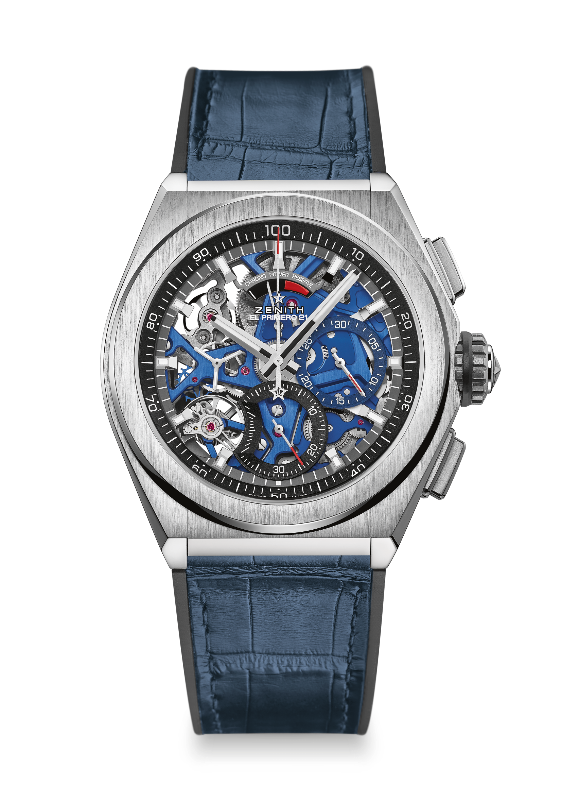 CARATTERISTICHE TECNICHE
Riferimento: 	95.9002.9004/78.R584ARGOMENTI DI VENDITA UNICINuovo movimento cronografo a 1/100 di secondoEsclusiva caratteristica dinamica a una rotazione al secondoArchitettura a doppia catena1 scappamento per l'orologio (36.000 alt/ora - 5 Hz);1 scappamento per il cronografo (360.000 alt/ora - 50 Hz);Certificato cronometro da TIME LABMOVIMENTO El Primero 9004 automaticoCalibro: 14¼‘‘‘ (diametro: 32,80 mm)Spessore: 7,9 mmComponenti: 293Rubini: 53Frequenza 36.000 alt/ora (5 Hz)Riserva di carica circa 50 oreSpeciale massa oscillante con motivo “circolare spazzolato”Platina bluFUNZIONI Funzioni cronografo a 1/100 di secondoIndicatore della riserva di carica del cronografo a ore 12Ore e minuti al centroPiccoli secondi a ore 9- Lancetta del cronografo al centro- Contatore dei 30 minuti a ore 3- Contatore dei 60 secondi a ore 6CASSA, QUADRANTE E LANCETTE Cassa in titanio spazzolatoDiametro: 44 mmApertura diametro: 35,5 mmSpessore: 14,50 mmVetro: Vetro zaffiro bombato con trattamento antiriflesso sui due latiFondello: Vetro zaffiro trasparenteImpermeabilità: 10 ATMQuadrante: Scheletrato con due contatori di diverso coloreIndici delle ore: Rodiati, sfaccettati e rivestiti di Super-LumiNova®Lancette: Rodiate, sfaccettate e rivestite di Super-LumiNova®CINTURINO E FIBBIA Caucciù nero con rivestimento in alligatore bluDoppia fibbia deployante in titanioDEFY EL PRIMERO 21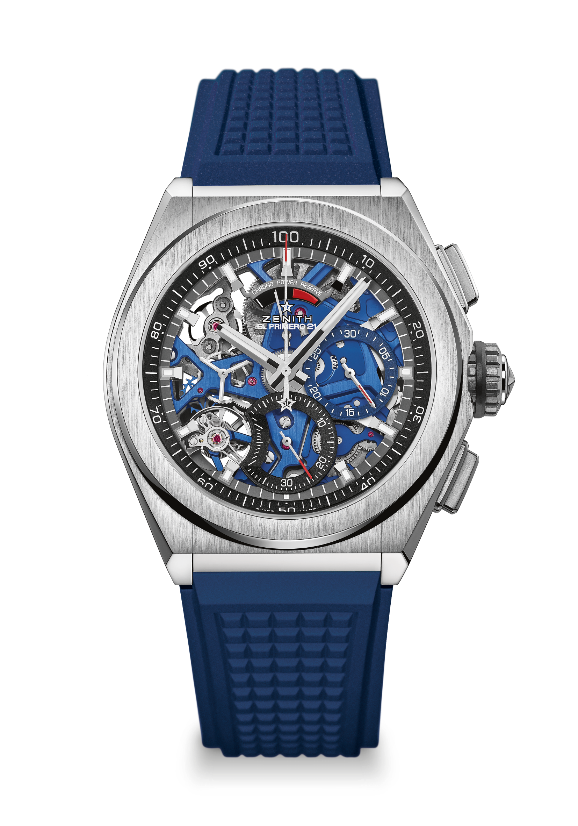 CARATTERISTICHE TECNICHE
Riferimento: 	95.9002.9004/78.R591ARGOMENTI DI VENDITA UNICINuovo movimento cronografo a 1/100 di secondoEsclusiva caratteristica dinamica a una rotazione al secondoArchitettura a doppia catena1 scappamento per l'orologio (36.000 alt/ora - 5 Hz);1 scappamento per il cronografo (360.000 alt/ora - 50 Hz);Certificato cronometro da TIME LABMOVIMENTO El Primero 9004 automaticoCalibro: 14¼‘‘‘ (diametro: 32,80 mm)Spessore: 7,9 mmComponenti: 293Rubini: 53Frequenza 36.000 alt/ora (5 Hz)Riserva di carica circa 50 oreSpeciale massa oscillante con motivo “circolare satinato”Platina bluFUNZIONI Funzioni cronografo a 1/100 di secondoIndicatore della riserva di carica del cronografo a ore 12Ore e minuti al centroPiccoli secondi a ore 9- Lancetta del cronografo al centro- Contatore dei 30 minuti a ore 3- Contatore dei 60 secondi a ore 6CASSA, QUADRANTE E LANCETTE Cassa in titanio spazzolatoDiametro: 44 mmApertura diametro: 35,5 mmSpessore: 14,50 mmVetro: Vetro zaffiro bombato con trattamento antiriflesso sui due latiFondello: Vetro zaffiro trasparenteImpermeabilità: 10 ATMQuadrante: Scheletrato con due contatori di diverso coloreIndici delle ore: Rodiati, sfaccettati e rivestiti di Super-LumiNovaLancette: Rodiate, sfaccettate e rivestite di Super-LumiNovaCINTURINO E FIBBIA Caucciù bluDoppia fibbia deployante in titanioDEFY CLASSIC 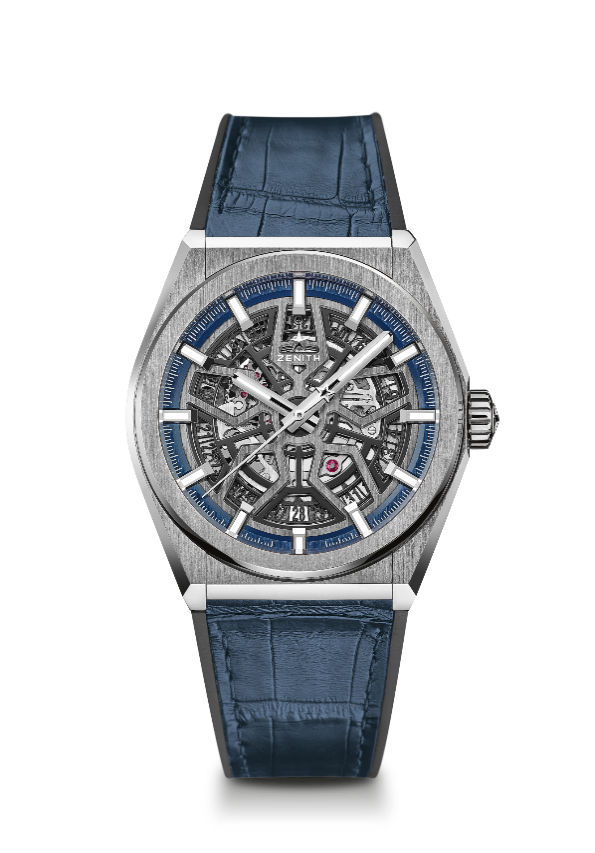 CARATTERISTICHE TECNICHEReferenza: 95.9000.670/78.R584PUNTI CHIAVE Nuovo movimento scheletrato Elite Nuova cassa in titanio spazzolato del diametro di 41 mm Ruota di scappamento e ancora in silicio MOVIMENTOElite 670 SK, AutomaticoCalibro: 11 ½``` (Diametro: 25,60 mm)Spessore del movimento: 3,88 mmComponenti: 187Rubini: 27Frequenza: 28.800 alt/ora (4Hz)Riserva di carica: Min. 48 oreFinitura: speciale massa oscillante con finitura spazzolata satinataFUNZIONIOre e minuti al centroLancetta dei secondi al centro Datario a ore 6CASSA, QUADRANTE E LANCETTEDiametro: 41 mmApertura diametro: 32,5 mmSpessore: 10,75 mmVetro: vetro zaffiro bombato con trattamento antiriflesso sui due latiFondello: vetro zaffiro trasparenteMateriale: titanio spazzolatoImpermeabilità: 10 ATMQuadrante: scheletratoIndici delle ore: rodiati, sfaccettati e rivestiti di Super-LumiNova® SLN C1Lancette: rodiate, sfaccettate e rivestite di Super-LumiNova® SLN C1CINTURINO E FIBBIACinturino: referenza: 27.00.2218.584Designazione: caucciù nero con rivestimento in alligatore blu Fibbia: referenza: 27.95.0018.930Designazione: doppia fibbia “deployante” in titanio DEFY CLASSIC 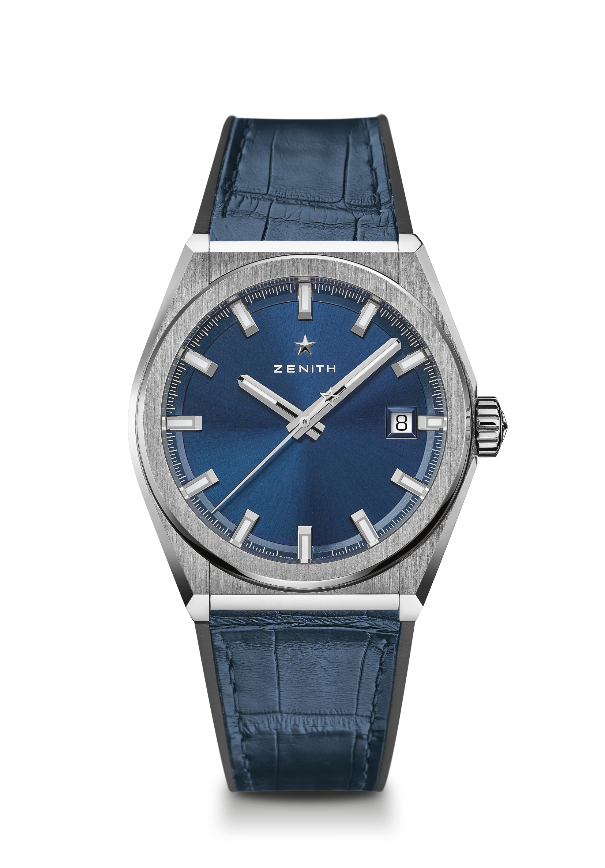 CARATTERISTICHE TECNICHEReferenza: 95.9000.670/51.R584PUNTI CHIAVE Nuovo movimento scheletrato Elite Nuova cassa in titanio spazzolato del diametro di 41 mm Ruota di scappamento e ancora in silicio MOVIMENTOElite 670 SK, AutomaticoCalibro: 11 ½``` (Diametro: 25,60 mm)Spessore del movimento: 3,88 mmComponenti: 187Rubini: 27Frequenza: 28.800 alt/ora (4Hz)Riserva di carica: min. 48 oreFinitura: speciale massa oscillante con finitura spazzolata satinataFUNZIONIOre e minuti al centroLancetta dei secondi al centro Datario a ore 3CASSA, QUADRANTE E LANCETTEDiametro: 41 mmApertura diametro: 32,5 mmSpessore: 10,75 mmVetro: vetro zaffiro bombato con trattamento antiriflesso sui due latiFondello: vetro zaffiro trasparenteMateriale: titanio spazzolatoImpermeabilità: 10 ATMQuadrante: tonalità blu effetto “Soleil” Indici delle ore: rodiati, sfaccettati e rivestiti di Super-LumiNova® SLN C1Lancette: rodiate e sfaccettate oro e rivestite di Super-LumiNova® SLN C1CINTURINO E FIBBIACinturino: referenza: 27.00.2218.584Designazione: caucciù nero con rivestimento in alligatore bluFibbia: referenza: 27.95.0018.930Designazione: doppia fibbia “deployante” in titanio DEFY CLASSIC 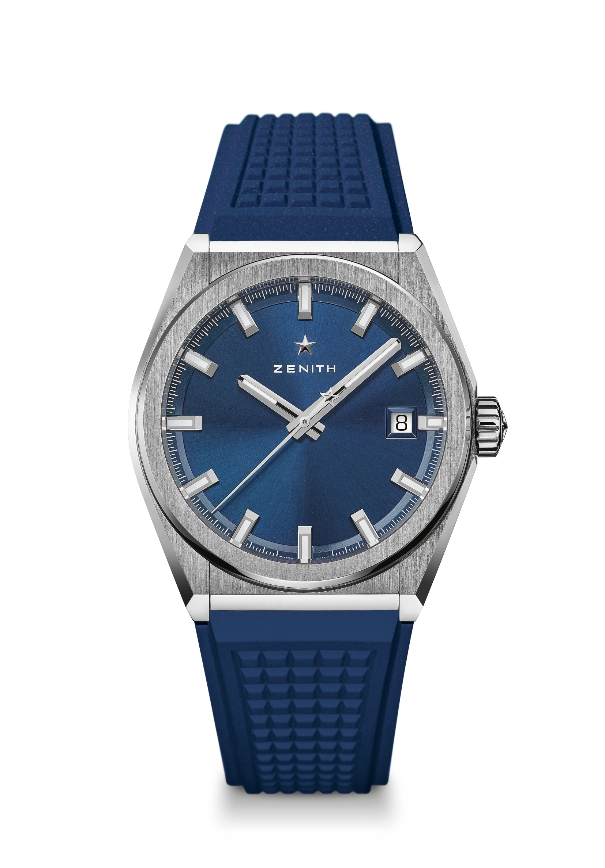 CARATTERISTICHE TECNICHEReferenza: 95.9000.670/51.R790PUNTI CHIAVE Nuovo movimento scheletrato Elite Nuova cassa in titanio spazzolato del diametro di 41 mm Ruota di scappamento e ancora in silicio MOVIMENTOElite 670 SK, AutomaticoCalibro: 11 ½``` (Diametro: 25,60 mm)Spessore del movimento: 3,88 mmComponenti: 187Rubini: 27Frequenza: 28.800 alt/ora (4Hz)Riserva di carica: min. 48 oreFinitura: speciale massa oscillante con finitura spazzolata satinataFUNZIONIOre e minuti al centroLancetta dei secondi al centro Datario a ore 3CASSA, QUADRANTE E LANCETTEDiametro: 41 mmApertura diametro: 32,5 mmSpessore: 10,75 mmVetro: vetro zaffiro bombato con trattamento antiriflesso sui due latiFondello: vetro zaffiro trasparenteMateriale: titanio spazzolatoImpermeabilità: 10 ATMQuadrante: tonalità blu effetto “Soleil” Indici delle ore: rodiati, sfaccettati e rivestiti di Super-LumiNova® SLN C1Lancette: rodiate e sfaccettate oro e rivestite di Super-LumiNova® SLN C1CINTURINO E FIBBIACinturino: referenza: 27.00.2218.790Designazione: caucciù blu Fibbia: referenza: 27.95.0018.930Designazione: doppia fibbia “deployante” in titanio PILOT TYPE 20 EXTRA SPECIAL CHRONOGRAPH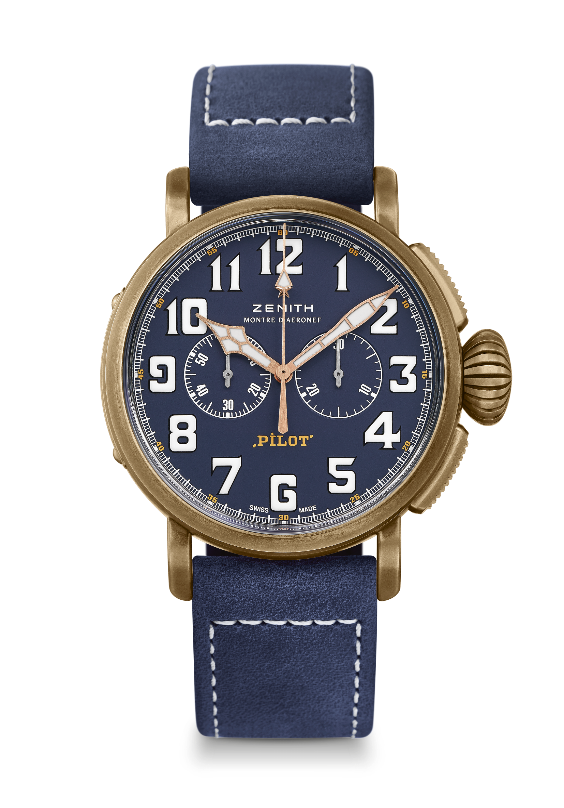 QUADRANTE BLU IN BRONZOCARATTERISTICHE TECNICHEReferenza: 29.2430.4069/57.C808PUNTI PRINCIPALI Cassa in bronzoCronografo automatico El Primero con ruota a colonneFondello inciso con il logo ZENITH Flying Instruments Numeri arabi interamente realizzati con SuperLuminova®MOVIMENTOEl Primero 4069, Automatico Calibro: 13 ¼‘‘‘ (Diametro: 30 mm)Spessore del movimento: 6,6 mmComponenti: 254Rubini: 35Frequenza: 36.000 alt/ora (5Hz)Riserva di carica: min. 50 oreFiniture: Massa oscillante con motivo “Côtes de Genève” FUNZIONIOre e minuti al centroPiccoli secondi a ore 9Cronografo: Lancetta del cronografo al centro e contatore dei 30 minuti a ore 3CASSA, QUADRANTE E LANCETTEDiametro: 45 mmApertura diametro: 37,8 mmSpessore: 14,25 mmVetro: Vetro zaffiro bombato con trattamento antiriflesso sui due latiFondello: Fondello in titanio inciso con il logo ZENITH Flying Instruments Materiale: BronzoImpermeabilità: 10 ATMQuadrante: Blu opaco Indici delle ore: Numeri arabi con SuperLumiNova® bianco SLN C1 Lancette: Placcate oro, sfaccettate e rivestite di SuperLuminova® bianco SLN C1 [Lancette]CINTURINI E FIBBIECinturino: Referenza: 27.00.2321.808Designazione: Cinturino in nabuk oleato blu con fodera di protezione in caucciù Fibbia: Referenza: 27.95.0021.001Designazione: Fibbia ad ardiglione in titanio PILOT TYPE 20 EXTRA SPECIAL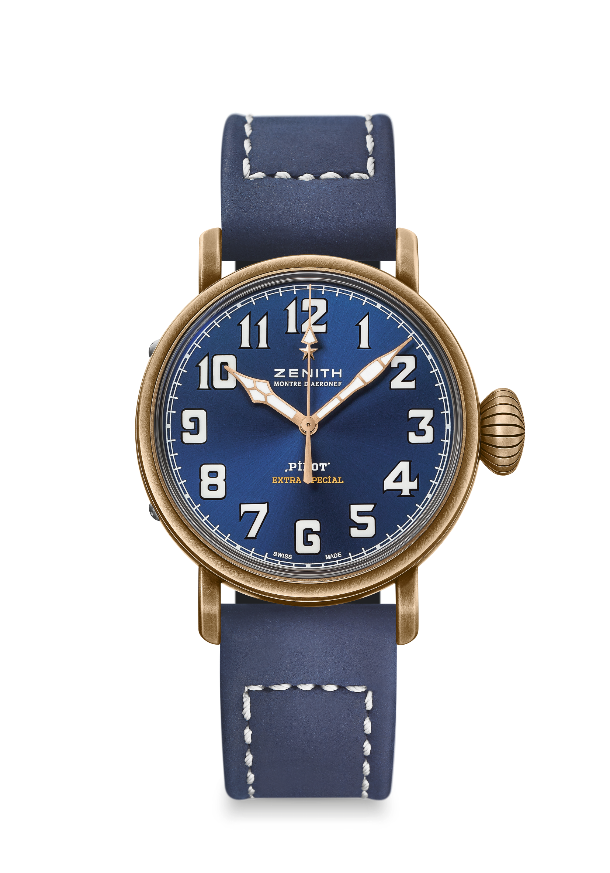 40 MM BRONZECARATTERISTICHE TECNICHEReferenza: 29.1940.679/57.C808PUNTI PRINCIPALI Nuova cassa in bronzo Ispirato ai leggendari orologi d'aviazione Zenith Numeri arabi interamente realizzati in Super-LumiNova®MOVIMENTOElite 679, automatico Calibro: 11 ½‘‘‘ (Diametro: 25.60 mm)Spessore del movimento: 3,85 mmComponenti: 126Rubini: 27Frequenza: 28.800 alt/ora (4Hz)Riserva di carica: min. 50 oreFiniture: massa oscillante con motivo “Côtes de Genève” FUNZIONIOre e minuti al centroLancetta dei secondi al centro CASSA, QUADRANTE E LANCETTEDiametro: 40 mmApertura diametro: 33,1 mmSpessore: 12,95 mmVetro: vetro zaffiro bombato con trattamento antiriflesso sui due latiFondello: fondello in titanio inciso con il logo ZENITH Flying InstrumentsMateriale: bronzoImpermeabilità: 10 ATMQuadrante: blu opacoIndici delle ore: numeri arabi in Super-LumiNova® SLN C1 [Indici delle ore]Lancette: placcate oro, sfaccettate e rivestite di Super-LumiNova® SLN C1 [Lancette]CINTURINI E FIBBIECinturino: Referenza: 27.00.2018.808Designazione: cinturino in nabuk oleato blu con fodera di protezione in caucciù Fibbia: referenza: 27.95.0031.001Designazione: fibbia ad ardiglione in titanio 